       РОССИЙСКАЯ ФЕДЕРАЦИЯ                                               УРЫСЫЕ ФЕДЕРАЦИЕ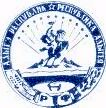       РЕСПУБЛИКА АДЫГЕЯ                                                    РЕСПУБЛИКЭУ АДЫГЕЯ  Совет народных депутатов                                                       Народнэ депутатмэ я Совет      муниципального образования                                       муниципальнэ гьэпсыгьэ  хъугъэ                             «Тлюстенхабльское городское поселение»               «Лъэустэнхьаблэ къэлэ поселений»  385228, п.Тлюстенхабль, улица                                        385228, п.Тлъэустэнхьабль, урамэр      Ленина, 25, тел. № 9-66-38                                                       Ленина,25, тел. и № 9-66-38 E-mail:  snd_tlgorpos@mail.ru                                               E-mail:  snd_tlgorpos@mail.ru             ПРОЕКТР Е Ш Е Н И Е
СОВЕТА НАРОДНЫХ ДЕПУТАТОВ МУНИЦИПАЛЬНОГО ОБРАЗОВАНИЯ «ТЛЮСТЕНХАБЛЬСКОЕ ГОРОДСКОЕ ПОСЕЛЕНИЕ»О передаче осуществления части полномочий администрации МО «Тлюстенхабльское городское поселение» администрации муниципального образования «Теучежский район» на 2014 годНа основании письма администрации, направленного в Совет народных депутатов муниципального образования вх. №02-01-04 от 17.03.2014 г., руководствуясь требованиями Федерального закона от 06.10.2003г. №131-ФЗ «Об общих принципах организации местного самоуправления в Российской Федерации», ч.2 ст. 3 Устава муниципального образования «Тлюстенхабльское городское поселение», Совет народных депутатов муниципального образования «Тлюстенхабльское городское поселение»РЕШИЛ:1. Дать согласие на передачу осуществления части полномочий администрации муниципального образования «Тлюстенхабльское городское поселение»  администрации МО «Теучежский район» на 2014 год (согласно приложению).2. Дать согласие на утверждение Соглашения между администрацией муниципального образования «Тлюстенхабльское городское поселение» и администрацией муниципального образования «Теучежский район» о передаче осуществления части полномочий.3. Поручить главе администрации муниципального образования «Тлюстенхабльское городское поселение» обратиться в МО «Теучежский район» по поводу заключения Соглашения.4. Настоящее Решение вступает в силу со дня его обнародования. Председатель Совета народных депутатов  МО «Тлюстенхабльское городское поселение»                                                   Э. З. Ловпачеп. ТлюстенхабльПриложение кРешению Совета народных депутатов МО «Тлюстенхабльское городское поселение»ПЕРЕЧЕНЬ ЧАСТИ ПОЛНОМОЧИЙ,  ПЕРЕДАВАЕМЫХ АДМИНИСТРАЦИЕЙ МО «ТЛЮСТЕНХАБЛЬСКОЕ ГОРОДСКОЕ ПОСЕЛЕНИЕ» АДМИНИСТРАЦИИ МО «ТЕУЧЕЖСКИЙ РАЙОН» на 2014 г.1.Обеспечение проживающих в муниципальном образовании «Тлюстенхабльское городское поселение» и нуждающихся в жилых помещениях малоимущих граждан жилыми помещениями, организация строительства и содержания муниципального жилищного фонда, создание условий для жилищного строительства, осуществление муниципального жилищного контроля, а также иных полномочий органов местного самоуправления в соответствии с жилищным законодательством.2.Организация библиотечного обслуживания населения, комплектование и обеспечение сохранности библиотечных фондов библиотек муниципального образования «Тлюстенхабльское городское поселение».3.Создание условий для организации досуга и обеспечения жителей муниципального образования «Тлюстенхабльское городское поселение» услугами организаций культуры.4.Формирование архивных фондов муниципального образования «Тлюстенхабльское городское поселение».5.Утверждение генеральных планов муниципального образования «Тлюстенхабльское городское поселение», правил землепользования и застройки, утверждение подготовленной на основе генеральных планов поселения документации по планировке территории, выдача разрешений на строительство (за исключением случаев, предусмотренных Градостроительным кодексом Российской Федерации, иными федеральными законами), разрешений на ввод объектов в эксплуатацию при осуществлении строительства, реконструкции объектов капитального строительства, расположенных на территории муниципального образования «Тлюстенхабльское городское поселение», утверждение местных нормативов градостроительного проектирования муниципального образования «Тлюстенхабльское городское поселение», резервирование земель и изъятие, в том числе путем выкупа, земельных участков в границах муниципального образования «Тлюстенхабльское городское поселение» для муниципальных нужд, осуществление муниципального земельного контроля за использованием земель муниципального образования «Тлюстенхабльское городское поселение», осуществление в случаях, предусмотренных Градостроительным кодексом Российской Федерации, осмотров зданий, сооружений и выдача рекомендаций об устранении выявленных в ходе таких осмотров нарушений.6.Организация и осуществление мероприятий по территориальной и гражданской обороне, защите населения и территории муниципального образования «Тлюстенхабльское городское поселение» от чрезвычайных ситуаций природного и техногенного характера.7. Создание, содержание и организация деятельности аварийно-спасательных служб и (или) аварийно-спасательных формирований на территории муниципального образования «Тлюстенхабльское городское поселение».8.Осуществление мероприятий по обеспечению безопасности людей на водных объектах, охране их жизни и здоровья. Ведущий специалист по организационным вопросам                                                                            Г.В. Захарчук